УКРАЇНАПОЧАЇВСЬКА  МІСЬКА  РАДАВИКОНАВЧИЙ КОМІТЕТР І Ш Е Н Н Явід «    » листопада 2016  року                   				ПРОЕКТПро затвердження Інструкції з діловодства у виконавчих органах Почаївської міської ради	Відповідно до ст. 144 Конституції України, Правил організації діловодства та архівного зберігання документів у державних органах, органах місцевого самоврядування, на підприємствах, в установах і організаціях» з метою встановлення зальних правил діловодства, керуючись пунктом 6 статті 59 та пунктом 1 статті 52 Закону України «Про місцеве самоврядування в Україні», виконавчий комітет міської радиВИРІШИВ:1.Затвердити Інструкцію з діловодства у виконавчих органах Почаївської міської ради (Додаток 1) .2.Дане рішення набирає чинності з дня його оприлюднення, шляхом розміщення на офіційному сайті Почаївської міської ради. Риндич М.В.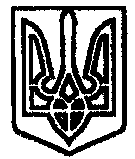 